Anita doit grouper 40 étoiles fluorescentes par paquets de 8.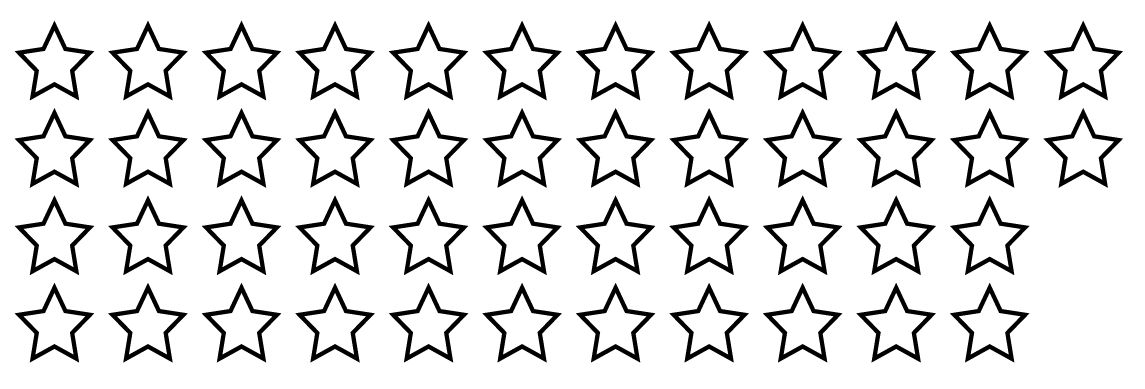 Entoure tous les paquets qu’elle peut former.Complète : Dans 40, il y a ….. fois 8 car 40 = ….. × 8Combien de paquets Anita a-t-elle pu former ?Élie colle des pétales pour fabriquer des fleurs en papier. Elle a 24 pétales. Chaque fleur est formée d’un groupe de 6 pétales.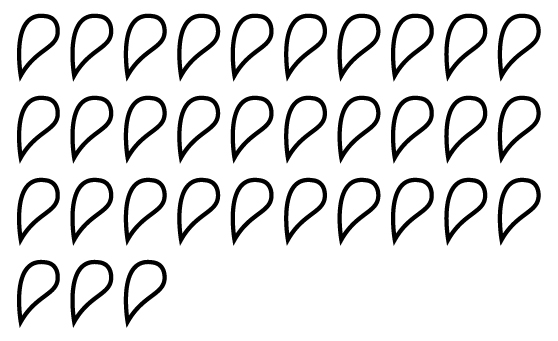 Entoure les pétales par groupe, pour former les fleurs.Complète : Dans 24, il y a ….. fois 6 car 24 = ….. × 6Combien de fleurs Elie peut-elle fabriquer ?Réponds aux questions.Exemple : Dans 54, combien de fois 6 ?  9 car 54 = 6 x 9 ou 6 x 9 = 54Dans 32, combien de paquets de 4 ?	Dans 45, combien de paquets de 5 ?	Dans 63, combien de paquets de 9 ?	Dans 18, combien de paquets de 3 ? 	Dans 14, combien de paquets de 7 ? 	Nom			  Date		Comprendre le sens de la division : groupementsComprendre le sens de la division : groupements